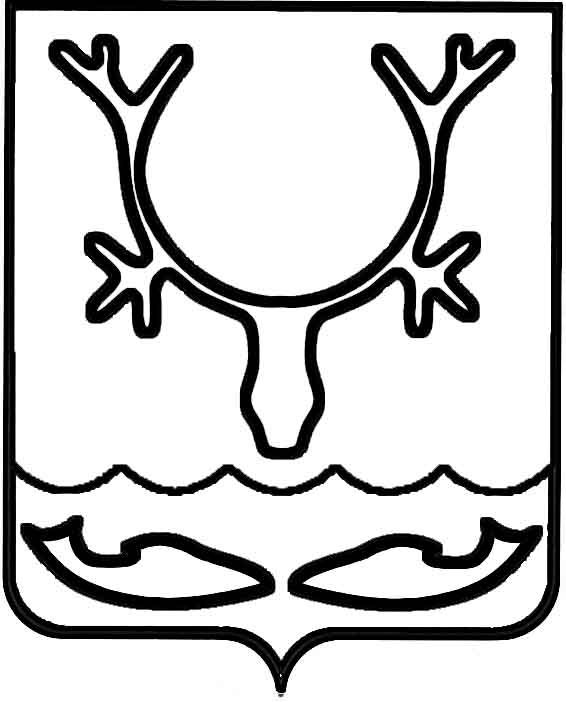 Администрация МО "Городской округ "Город Нарьян-Мар"ПОСТАНОВЛЕНИЕот “____” __________________ № ____________		г. Нарьян-МарНа основании статьи 26 Федерального закона от 14.11.2002 № 161-ФЗ 
"О государственных и муниципальных унитарных предприятиях", статьи 18 Устава муниципального образования "Городской округ "Город Нарьян-Мар", принятого постановлением Совета городского округа "Город Нарьян-Мар" от 21.12.2005 № 21, 
в целях повышения эффективности деятельности муниципальных предприятий Администрация муниципального образования "Городской округ "Город Нарьян-Мар"П О С Т А Н О В Л Я Е Т:1.	Утвердить Положение об осуществлении контроля за деятельностью муниципальных унитарных предприятий муниципального образования "Городской округ "Город Нарьян-Мар" согласно Приложению к настоящему постановлению.2.	Настоящее постановление вступает в силу со дня его официального опубликования.Приложениек постановлению АдминистрацииМО "Городской округ "Город Нарьян-Мар"от 15.11.2018 № 789ПОЛОЖЕНИЕОБ ОСУЩЕСТВЛЕНИИ КОНТРОЛЯ ЗА ДЕЯТЕЛЬНОСТЬЮМУНИЦИПАЛЬНЫХ УНИТАРНЫХ ПРЕДПРИЯТИЙ МУНИЦИПАЛЬНОГООБРАЗОВАНИЯ "ГОРОДСКОЙ ОКРУГ "ГОРОД НАРЬЯН-МАР"I. ОБЩИЕ ПОЛОЖЕНИЯ1.1.	Настоящее Положение определяет порядок контроля за деятельностью муниципальных унитарных предприятий муниципального образования "Городской округ "Город Нарьян-Мар", а также организации и проведения комплексных проверок муниципальных унитарных предприятий (далее – субъекты контроля).1.2.	Структурные подразделения Администрации МО "Городской округ "Город Нарьян-Мар" (управление экономического и инвестиционного развития Администрации МО "Городской округ "Город Нарьян-Мар" и управление муниципального имущества и земельных отношений Администрации МО "Городской округ "Город Нарьян-Мар") обеспечивают сбор отчетности о деятельности муниципальных предприятий.1.3.	На основе информации, содержащейся в отчетности муниципальных предприятий, управление экономического и инвестиционного развития Администрации МО "Городской округ "Город Нарьян-Мар" и управление муниципального имущества и земельных отношений Администрации МО "Городской округ "Город Нарьян-Мар" осуществляют анализ их деятельности.1.3.1.	Управление муниципального имущества и земельных отношений Администрации МО "Городской округ "Город Нарьян-Мар" (далее – УМИ и ЗО):дает заключение о деятельности предприятия/учреждения за отчетный год 
на основании анализа финансово-экономической деятельности предприятий/ учреждений за отчетный год (период) по следующим параметрам:сравнение значений уставного, резервного фонда с предыдущим отчетным периодом;сравнение стоимости чистых активов с данными на начало отчетного периода;сведения о начисленных и уплаченных суммах платежей за использование муниципального имущества за отчетный период в сравнении с предыдущим отчетным периодом;проводит оценку эффективности использования и управления муниципальным имуществом в соответствии с постановлением Администрации МО "Городской округ "Город Нарьян-Мар" от 17.04.2017 № 462 "Об утверждении Порядка проведения оценки эффективности использования и управления муниципальным имуществом, принадлежащим на праве собственности МО "Городской округ "Город Нарьян-Мар".1.3.2.	Управление экономического и инвестиционного развития Администрации муниципального образования "Городской округ "Город Нарьян-Мар" на основе бухгалтерской отчетности, отчетов руководителей муниципальных предприятий в срок до 30 числа второго месяца, следующего за отчетным кварталом, и ежегодно до 30 мая:проводит анализ финансово-хозяйственной деятельности муниципальных предприятий;дает оценку социальной, бюджетной и экономической эффективности деятельности муниципальных предприятий;запрашивает от руководителей подведомственных муниципальных предприятий пояснения причин и условий, влияющих на изменение (рост/снижение) показателей экономической эффективности деятельности предприятия;запрашивает от руководителей подведомственных муниципальных предприятий план мероприятий по финансовому оздоровлению предприятий;готовит информацию о выполнении плановых показателей финансово-хозяйственной деятельности предприятий/учреждений, утвержденных в соответствии 
с постановлением Администрации МО "Городской округ "Город Нарьян-Мар" 
от 23.04.2014 № 1153 "Об утверждении Порядка составления, утверждения 
и установления показателей планов (программ) финансово-хозяйственной деятельности муниципальных унитарных предприятий МО "Городской округ "Город Нарьян-Мар";дает заключение о деятельности предприятия/учреждения за отчетный год 
на основании экономического анализа его финансово-хозяйственной деятельности 
по сравнению с предыдущим годом;выявляет предприятия, деятельность которых является неэффективной, 
и предоставляет на заседание балансовых комиссий информацию для рассмотрения результатов деятельности муниципальных предприятий, а также обеспечивает членов балансовой комиссии необходимыми материалами;по муниципальным предприятиям, работа которых признана неэффективной, представляет на имя главы МО "Городской округ "Город Нарьян-Мар", заместителей главы Администрации МО "Городской округ "Город Нарьян-Мар", курирующих соответствующие направления, информацию о принятых мерах по результатам рассмотрения предприятий на балансовой комиссии, о мероприятиях, направленных 
на повышение эффективности деятельности муниципальных предприятий;готовит предложения о сохранении в муниципальной собственности предприятий, ликвидации, реорганизации или приватизации муниципальных предприятий и предложения, направленные на повышение эффективности использования имущества (предложения направляет заместителям главы Администрации, курирующим соответствующие направления).II. КОМПЛЕКСНЫЕ ПРОВЕРКИ2.1.	Администрация МО "Городской округ "Город Нарьян-Мар" осуществляет контроль за деятельностью муниципальных предприятий в форме комплексных проверок.2.2.	Комплексная проверка – форма контрольной деятельности, представляющая комплекс организационных мероприятий, проводимых с целью всестороннего изучения деятельности субъекта контроля.2.3.	Комплексные проверки деятельности муниципальных предприятий могут быть плановыми и внеплановыми.III. ОСНОВНЫЕ ЗАДАЧИ КОМПЛЕКСНОЙ ПРОВЕРКИ3.1.	Основными задачами комплексной проверки являются осуществление всестороннего анализа деятельности субъекта контроля и внесение предложений руководителю субъекта контроля по устранению выявленных нарушений 
и недостатков.IV. ПОРЯДОК ОРГАНИЗАЦИИ КОМПЛЕКСНОЙ ПРОВЕРКИ4.1.	Организация и проведение комплексной проверки субъектов контроля возлагаются на Комиссию по проведению комплексной проверки, состав которой утверждается распоряжением Администрации МО "Городской округ "Город Нарьян-Мар".4.2.	Комплексная проверка проводится согласно годовому плану контрольных мероприятий, утвержденному распоряжением Администрации МО "Городской округ "Город Нарьян-Мар".4.3.	Годовой план комплексных проверок составляется из расчета необходимости в проведении данного вида проверок с периодичностью не более одного раза в год в отношении каждого субъекта контроля.4.4.	Комплексная проверка муниципального унитарного предприятия осуществляется на основании распоряжения Администрации МО "Городской округ "Город Нарьян-Мар".4.5.	Срок проведения комплексной проверки субъекта контроля устанавливается распоряжением Администрации МО "Городской округ "Город Нарьян-Мар" и не может превышать трех месяцев.4.6.	По поручению главы Администрации МО "Городской округ "Город Нарьян-Мар" может быть проведена внеплановая комплексная проверка муниципального предприятия.4.7.	Состав Комиссии, программа комплексной проверки утверждаются распоряжением Администрации МО "Городской округ "Город Нарьян-Мар".4.8.	С учетом специфики деятельности субъекта контроля в состав Комиссии могут быть включены должностные лица соответствующих государственных органов 
и независимые эксперты по согласованию с ними.4.9.	Программа комплексной проверки разрабатывается секретарем Комиссии на основании поданных членами Комиссии предложений.4.10.	Программа комплексной проверки муниципального унитарного предприятия содержит: наименование муниципального унитарного предприятия, тему контрольного мероприятия; проверяемый период; срок проведения контрольного мероприятия; перечень вопросов, подлежащих изучению в ходе контрольного мероприятия; дату подписания акта проверки.4.11.	Распоряжение о проведении комплексной проверки доводится 
до сведения руководителя субъекта контроля не позднее дня начала проверки.4.12.	Комплексная проверка начинается с организационного совещания 
в присутствии членов Комиссии и представителей субъекта контроля.4.13.	В ходе организационного совещания председатель Комиссии доводит 
до сведения присутствующих задачи комплексной проверки, состав Комиссии, планируемое время проведения проверки и решает необходимые организационные вопросы.4.14.	Результаты комплексной проверки оформляются промежуточными актами проверки, которые доводятся проверяющими до сведения руководителя субъекта контроля под подпись.4.15.	В случае несогласия с выводами, изложенными в промежуточном акте проверки, руководитель субъекта контроля в течение трех рабочих дней со дня ознакомления с промежуточным актом предоставляет письменные разногласия, которые рассматриваются проверяющим, и по ним дается письменное заключение.4.16.	Промежуточные акты проверки служебной запиской, зарегистрированной в установленном порядке, направляются секретарю Комиссии для составления сводного акта комплексной проверки. На завершающем этапе комплексной проверки на основании промежуточных актов проверки составляется сводный акт проверки.4.17.	Сводный акт проверки составляется в двух экземплярах и доводится 
до сведения руководителя субъекта контроля под подпись.4.18.	Сводный Акт проверки состоит из вводной, описательной 
и заключительной частей.4.19.	Вводная часть сводного акта комплексной проверки должна содержать следующие сведения:тема комплексной проверки;дата и место составления акта комплексной проверки;номер и дата распоряжения о проведении комплексной проверки;основание назначения комплексной проверки, в том числе указание 
на плановый или внеплановый характер;фамилии, инициалы и должности членов Комиссии по проведению комплексной проверки деятельности муниципального унитарного предприятия;проверяемый период;срок проведения комплексной проверки;сведения о субъекте контроля: полное и сокращенное наименование субъекта контроля, идентификационный номер налогоплательщика (ИНН), основной государственный регистрационный номер (ОГРН);ведомственная принадлежность субъекта контроля и наименование организации, осуществляющей функции и полномочия учредителя субъекта контроля или права собственника его имущества;фамилии, инициалы и должности лиц, имевших право подписи финансовых 
и расчетных документов в проверяемом периоде;иные данные, необходимые, по мнению Комиссии, для полной характеристики субъекта контроля.4.20.	Описательная часть сводного акта комплексной проверки должна содержать описание проведенной работы, выявленных нарушений по каждому вопросу программы комплексной проверки.4.21.	В описании каждого нарушения, выявленного в ходе комплексной проверки, должны быть указаны ссылки на положения нормативных правовых актов, обстоятельства нарушения, документально подтвержденная сумма нарушения, 
а также могут быть указаны должностное, материально ответственное или иное лицо объекта контроля, допустившее нарушение.4.22.	В сводном акте комплексной проверки не допускаются:выводы, предположения, факты, не подтвержденные соответствующими документами;морально-этическая оценка действий должностных, материально ответственных и иных лиц субъекта контроля.4.23.	Заключительная часть сводного акта комплексной проверки должна содержать обобщенную информацию о результатах проверки, в том числе 
о выявленных нарушениях, сгруппированных по видам. 4.24.	Результаты комплексной проверки, излагаемые в сводном акте комплексной проверки, должны подтверждаться документами (копиями документов), результатами контрольных действий, объяснениями должностных, материально ответственных и иных лиц субъекта контроля, фото-, видео- и аудиоматериалами, полученными в ходе проведения контрольных мероприятий, другими материалами.4.25.	В случае несогласия с фактами и выводами, изложенными в сводном акте проверки, субъект контроля вправе в течение 10 рабочих дней со дня получения сводного акта проверки представить письменные возражения к акту проверки 
с приложением документов или их заверенных копий, подтверждающих обоснованность таких возражений.4.26.	Подписанный сводный акт проверки вместе с листом разногласий передается руководителем субъекта контроля председателю Комиссии.4.27.	Председатель Комиссии направляет материалы комплексной проверки главе МО "Городской округ "Город Нарьян-Мар".  4.28.	Окончательное решение по результатам комплексной проверки принимается главой МО "Городской округ "Город Нарьян-Мар".4.29.	В случае наличия в сводном акте проверки неурегулированных спорных вопросов главой МО "Городской округ "Город Нарьян-Мар" может быть принято решение о пересмотре информации и документов Комиссией.4.30.	Для устранения выявленных нарушений руководитель субъекта контроля составляет план по устранению недостатков и в установленные сроки предоставляет его Председателю Комиссии.V. ПРАВА И ОБЯЗАННОСТИ ЧЛЕНОВ КОМИССИИ 
ПРИ ПРОВЕДЕНИИ КОМПЛЕКСНОЙ ПРОВЕРКИ5.1.	При проведении комплексной проверки члены Комиссии имеют право:5.1.1.	Проходить беспрепятственно в рабочее время во все здания 
и помещения, занимаемые субъектом контроля.5.1.2.	Знакомиться в безусловном порядке с документами, относящимися 
к проверяемым вопросам, и снимать копии документов.5.1.3.	Получать от руководителей и иных должностных лиц субъекта контроля объяснения, в том числе письменные, по вопросам, возникающим при проведении проверки.5.1.4.	Использовать информационные базы данных субъекта контроля, 
за исключением баз данных с информацией, доступ к которой ограничен действующим законодательством.5.1.5.	Получать доступ к информации, формируемой на электронных носителях.5.1.6.	Давать рекомендации по устранению выявленных нарушений.5.1.7.	Осуществлять контроль полноты и своевременности выполнения решений, принятых по результатам проверки.5.1.8.	Вносить предложения о пересмотре положений, инструкций, нормативных актов и других документов в случае их противоречия действующему законодательству.5.1.9.	Опечатывать в необходимых случаях архивы.5.1.10.	Вносить предложения о привлечении в установленном порядке 
к проведению проверок должностных лиц соответствующих государственных органов и независимых экспертов.5.1.11.	Вносить предложения о привлечении к ответственности лиц, допустивших нарушения действующего законодательства.5.1.12.	Готовить материалы для передачи в правоохранительные органы.5.2.	При проведении комплексной проверки члены Комиссии обязаны:5.2.1.	Руководствоваться в своей деятельности действующим законодательством и настоящим Положением.5.2.2.	Принимать меры к устранению фактов нарушения, выявленных 
по результатам проведенной проверки.5.2.3.	При проведении проверки не вмешиваться в управленческую деятельность субъекта контроля.5.2.4.	Способствовать улучшению состояния и результатов деятельности субъекта контроля по исполнению возложенных в соответствии с действующим законодательством функций, за исключением финансово-хозяйственных.5.2.5.	Вносить предложения руководителю субъекта контроля по устранению выявленных нарушений и недостатков.5.2.6.	Координировать свою деятельность с деятельностью других контролирующих органов.5.2.7.	При изъятии документов оставлять копии или описи изъятых документов, заверенных подписями изымающего, главного бухгалтера или другого ответственного лица субъекта контроля.VI. ПРАВА И ОБЯЗАННОСТИ СУБЪЕКТОВ КОНТРОЛЯ ПРИПРОВЕДЕНИИ КОМПЛЕКСНОЙ ПРОВЕРКИ6.1.	Субъекты контроля (их должностные лица) имеют право.6.1.1. Присутствовать при проведении комплексной проверки, давать объяснения по вопросам, относящимся к предмету контрольных мероприятий.6.1.2. Знакомиться с актами комплексной проверки.6.1.3. Обжаловать решения и действия (бездействие) членов комплексной Комиссии, осуществляющих деятельность по контролю.6.1.4. Осуществлять иные права, предусмотренные настоящим Порядком 
и действующим законодательством.6.2. Субъекты контроля (их должностные лица) обязаны.6.2.1. Своевременно и в полном объеме представлять информацию, документы 
и материалы, необходимые для осуществления контрольных мероприятий, предоставлять членам Комиссии допуск указанных в помещения и на территории субъектов контроля, выполнять их законные требования.При проведении контрольных мероприятий предоставлять копии баз данных, используемых объектом контроля программного комплекса, на флэш носитель 
или обеспечивать к ним доступ, с ограничением прав пользователя по внесению изменений в программное обеспечение и формируемые электронные документы.Документы, материалы и информация, необходимые для проведения контрольных мероприятий, представляются в подлиннике или копиях, заверенных субъектами контроля в установленном порядке.К документам и материалам, представленным по письменному запросу, субъектом контроля прилагается опись представленных документов и материалов, заверенная подписью представителя объекта контроля.6.2.2. Давать устные и письменные объяснения членам Комиссии, осуществляющим деятельность по контролю.6.2.3. Предоставлять на период проведения проверочных мероприятий рабочие места, оборудованные необходимыми организационно-техническим средствами                    в служебном помещении по месту нахождения субъекта контроля и (или) по месту фактического осуществления им деятельности.6.2.4. Обеспечивать беспрепятственный допуск членов Комиссии, осуществляющих деятельность по контролю, специалистов и экспертов в помещения и на территории, занимаемые объектами контроля, предъявлять товары, результаты выполненных работ, оказанных услуг, объекты (предметы) исследований, экспертиз.6.2.5. Выполнять иные законные требования членов Комиссии, осуществляющих деятельность по контролю, а также не препятствовать законной деятельности указанных лиц при исполнении ими своих служебных обязанностей.VII. ЗАКЛЮЧИТЕЛЬНЫЕ ПОЛОЖЕНИЯ7.1.	Главой МО "Городской округ "Город Нарьян-Мар" на основании результатов комплексной проверки принимается решение в форме распоряжения:об устранении выявленных нарушений в установленные в распоряжении сроки; о проведении служебных проверок в отношении руководителей субъекта контроля;о проведении проверки, по результатам которой будет дана оценка наличия (отсутствия) коррупционных рисков, выявленных в ходе проверочных мероприятий нарушений и нашедших отражение в Акте проверки;о направлении материалов проверок в правоохранительные органы.7.2.	Материалы проверки хранятся в соответствии со сроками, установленными законодательством Российской Федерации.1511.2018789Об утверждении Положения об осуществлении контроля за деятельностью муниципальных унитарных предприятий муниципального образования "Городской округ "Город Нарьян-Мар"Глава МО "Городской округ "Город Нарьян-Мар" О.О.Белак